Publicado en Barcelona el 08/10/2015 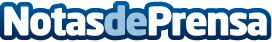 Astarlifts, innovación y diseño en la mayor cita sectorial de ascensoresLa ciudad alemana de Augsburgo inaugura estos días su ya tradicional cita con el diseño y la innovación en el campo de la movilidad. Esta urbe, capital de la región de Suabia (Baveria), da la bienvenida entre los días 13 y 16 a la considerada como la cita sectorial de referencia en el sector de los ascensores, proponiendo un marco de unión entre profesionales de este ámbito y sus públicos. Datos de contacto:Astarlifts 933 77 92 00Nota de prensa publicada en: https://www.notasdeprensa.es/astarlifts-innovacion-y-diseno-en-la-mayor Categorias: Internacional Eventos Innovación Tecnológica Construcción y Materiales http://www.notasdeprensa.es